Donating to UUCWC: Virtual ServicesThank you for making a plate donation:  50% of our financial affirmation supports our Social Action efforts.You can donate your financial affirmation plate offering in two ways: send a check made out to UUCWC with “plate” in the memo line.  You can do this for a month of plate collections at a time!  You can also donate via PayPal (this does incur fees which lowers your total donation).  
Go to the “Donate” page of the UUCWC website at https://www.uucwc.org/giving/donate/.If you have a PayPal account, please use it by selecting the “Donate with PayPal” button; note, if possible, if this is a “virtual plate” donation, or pledge or capital campaign or other payment.  You can use PayPal without an account and select payment by Debit or Credit card as well; select that button from this first screen.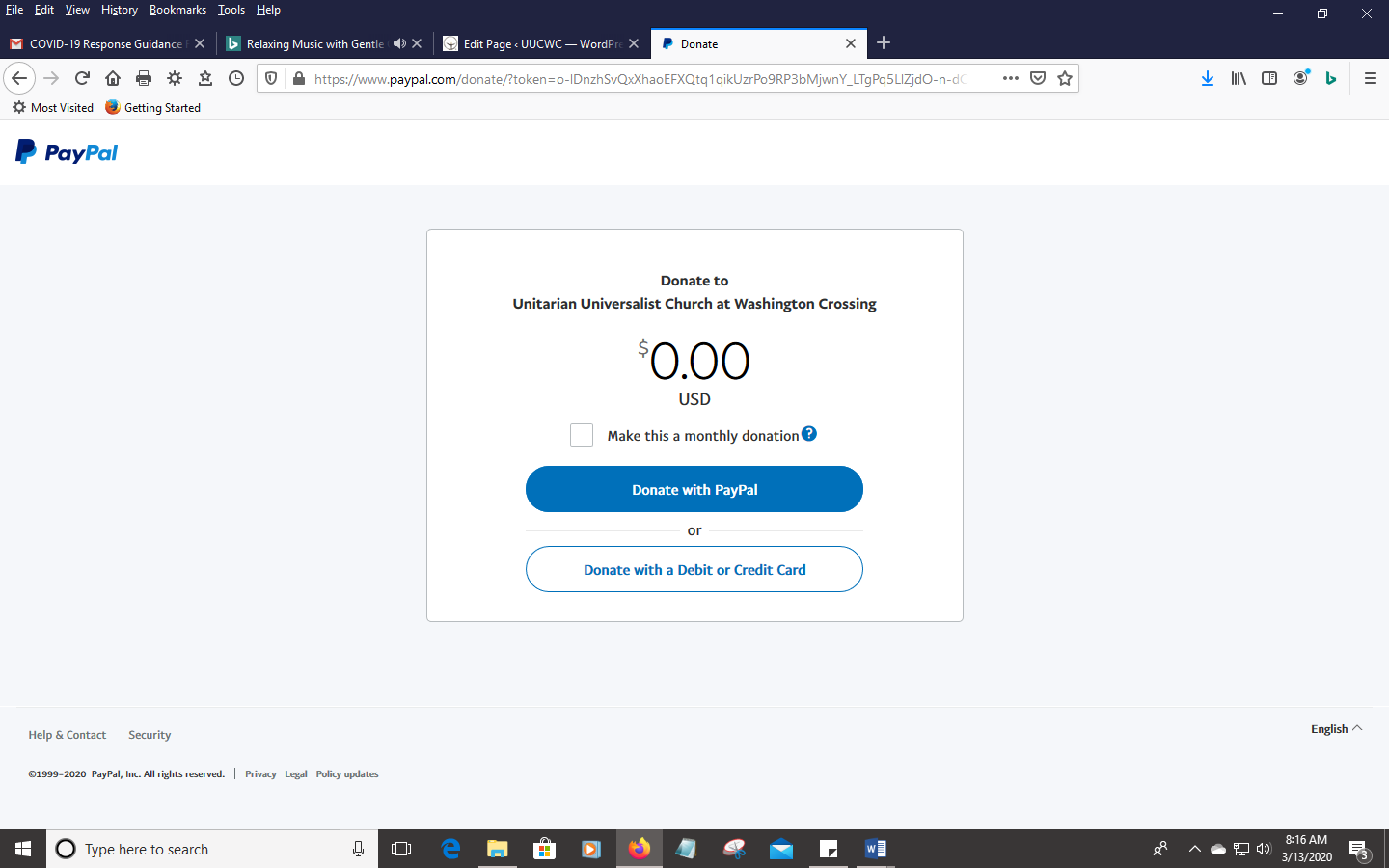 If paying by Debit or Credit card, please click on the option “Add special instructions to the seller” to note if this is a “virtual plate” donation, a pledge or capital campaign payment, or other.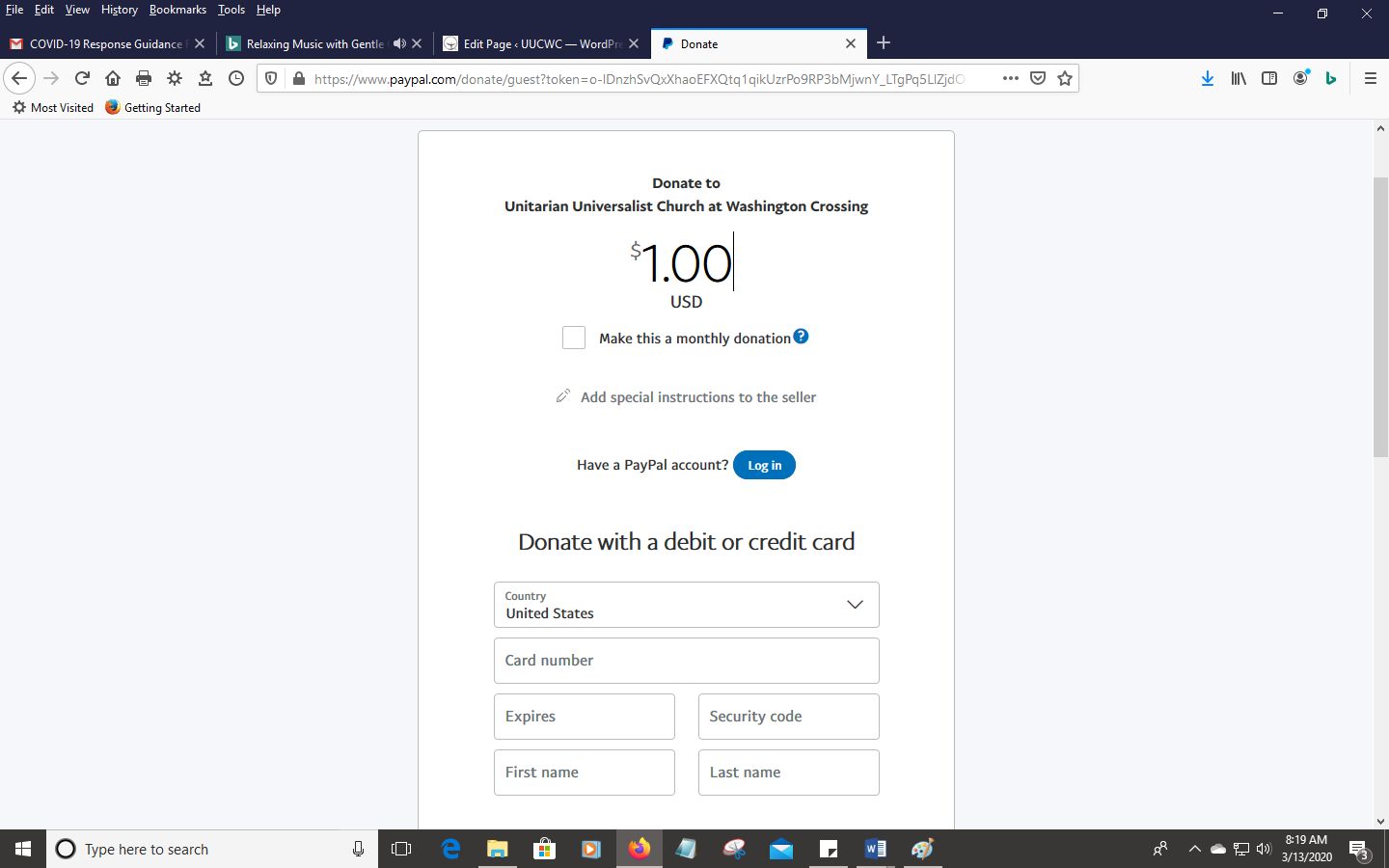 